HerbWytłumacz dziecku, że w przeszłości rycerze malowali na swoich tarczach wizerunki przedstawiające ich cnoty. Dziecko może zrobić to samo. Jakie zwierzę może symbolizować naturę dziecka? Jakie słowo najlepiej opisze dziecko? Co dziecko najlepiej robi? Jaka jest ulubiona zabawka dziecka? W tym ćwiczeniu zmobilizuj dziecko, by opisało siebie według następujących punktów:Co dziecko w sobie lubiCo dziecko robi dobrzePięć ulubionych zajęć dzieckaUlubione miejsce, które dziecko lubi odwiedzaćOsiągnięcie, za które dziecko samo przyznałoby sobie medalTrzeba dziecku podpowiedzieć, gdyż dzieci często nie doceniają swoich dokonań. Celem tego ćwiczenia jest pokazanie, że jego osiągnięcia są ważne.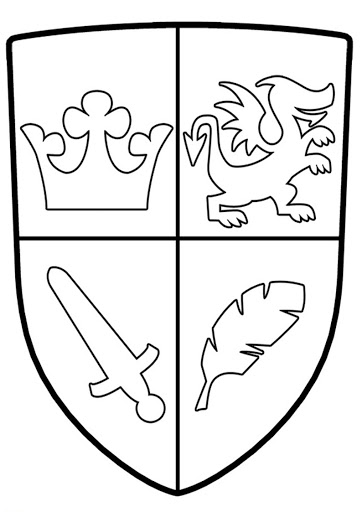 Zrób to sam	Co kilka miesięcy wspólnie z dzieckiem coś zbuduj albo wykonaj. Możecie zrobić latawiec, staw dla ryb, model statku, samolotu lub łodzi, huśtawkę, wędkę, klatkę dla królika lub własnoręcznie wykonać zabawkę. Poproś dziecko, by zaproponowało, co możecie razem wykonać. Zastanówcie się, co będzie potrzebne do wykonania zadania, np. może trzeba pożyczyć książki, kupić potrzebne materiały?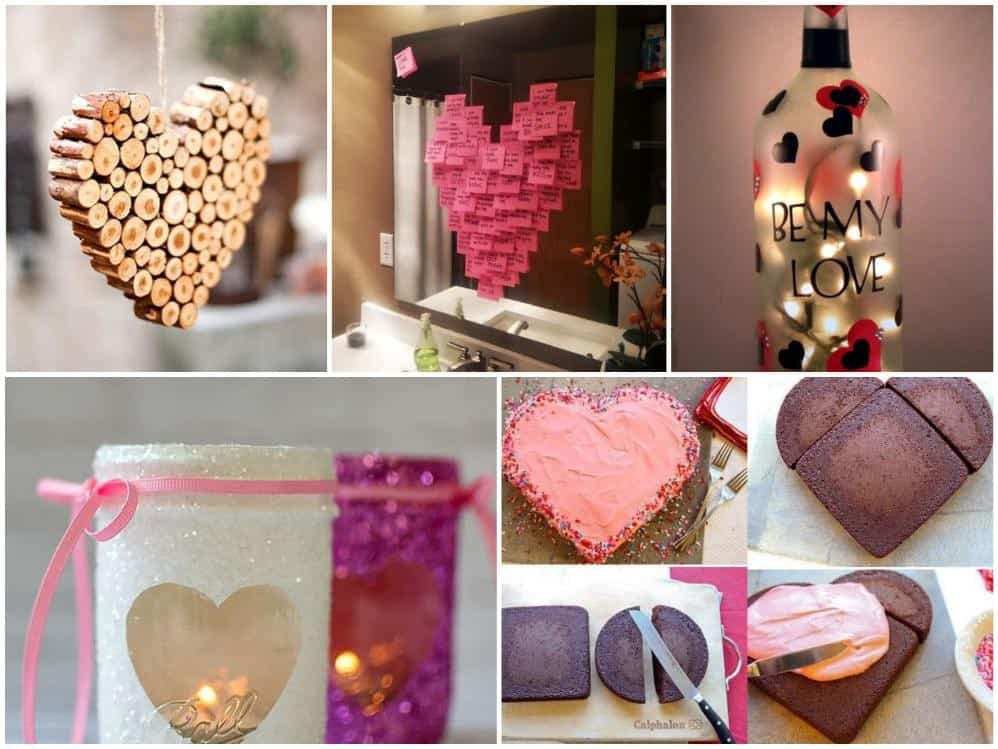 MostBudujemy z małych chodniczków lub gazet ścieżkę. Gracze muszą pomyśleć o swoich mocnych stronach i zdolnościach. Ten kto potrafi wymienić jakąś swoją zaletę, może przesunąć się do przodu o jeden chodniczek. Uczestnicy mogą sobie nawzajem pomagać, wymieniając te cechy pozostałych, które im się szczególnie podobają. Świadomość dzieci i ich poczucie własnej wartości bardzo wzrasta, kiedy dowiadują się, jak są postrzegane przez innych.Mocne stronyOdrysowujemy kontur dziecka na dużym arkuszu papieru. W środku dziecko opowiada i rysuje o tym, co umie robić świetnie i to co wydaje mu się, że robi słabiej. Warto podjąć temat: „Czy moja słaba strona może mi się czasem do czegoś przydać? Do czego?” Jeśli dziecko nie będzie potrafiło lub nie będzie chciało odkryć swoich słabości, nie namawiamy go do tego.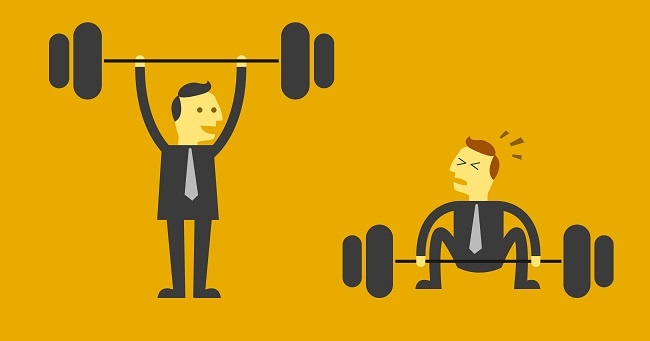 